                                                       (Add a photo next to the Endangered Species Day logo).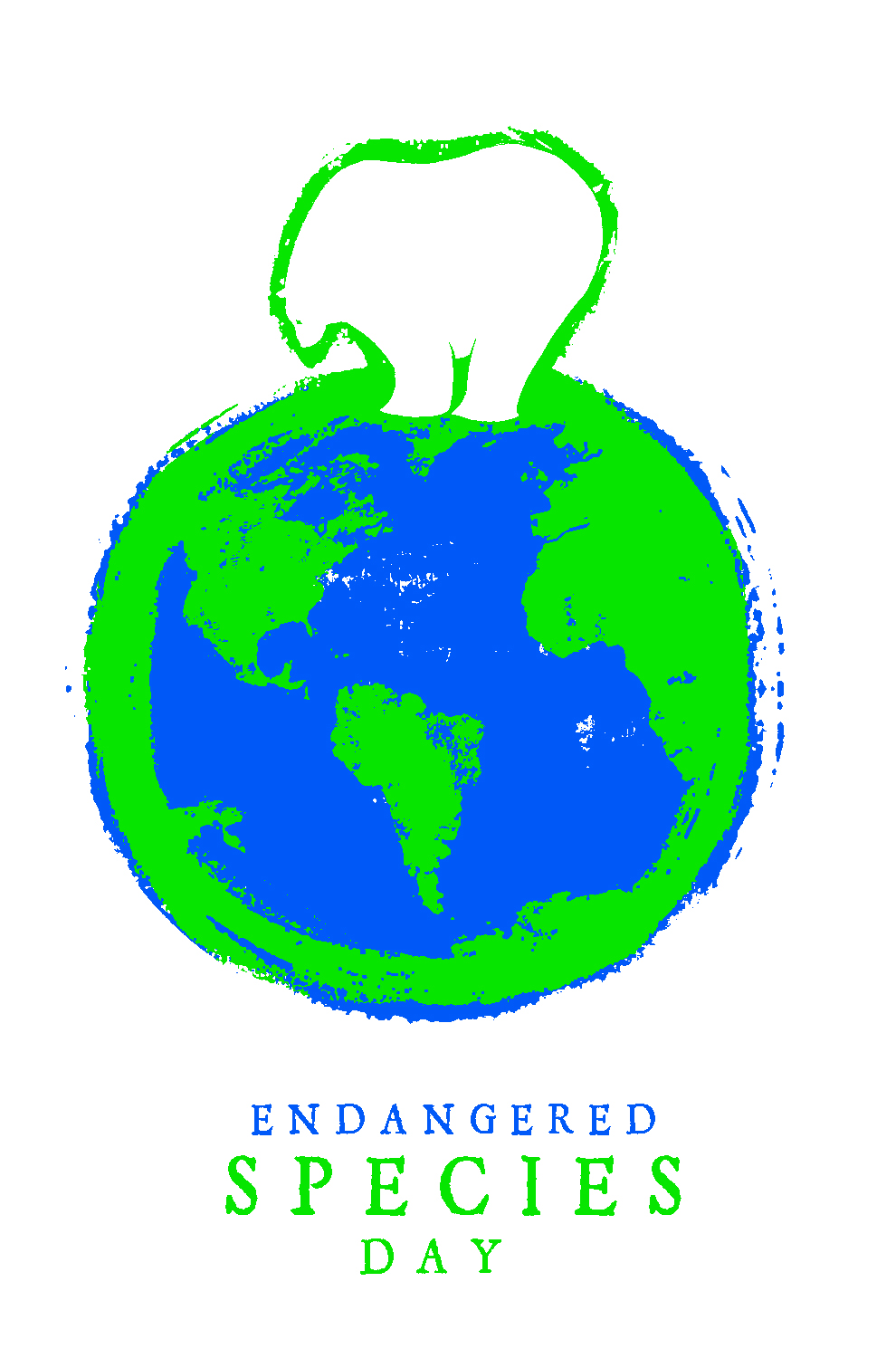 CELEBRATE ENDANGERED SPECIES Day                           WITH THE XXXX ZOO (Your Organization)                                        May 16, 2014     Join us to learn more about what the xxx zoo (Your group) does to preserve threatened/endangered Species, and the everyday actions that you can take.            Time:     10 a.m.-3 p.m.Activity: tours, Children’s Activity, Speakers (Attractions)             Location: Address/Directions     For More Information, visit www.________ (Your website, PHONE)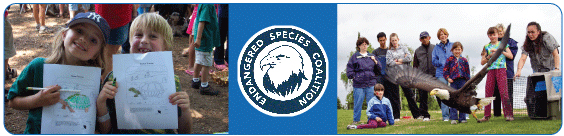   (You can add your logo in place of the Endangered Species Coalition logo above.)